           РЕПУБЛИКА СРБИЈА МИНИСТАРСТВО ФИНАНСИЈА           ПОРЕСКА УПРАВА Број: 000-404-01-04527-3/2019-1100        Датум: 14.09.2020. године                       БеоградОБАВЕШТЕЊЕ О ЗАКЉУЧЕНОМ УГОВОРУНазив наручиоца:Министарство финансија, Пореска управаАдреса наручиоца:Београд, Саве Машковића 3-5Интернет страница наручиоца:www.purs.gov.rs/javne-nabavkeВрста наручиоца:Орган државне управеВрста поступка јавне набавке:Отворени поступак – оквирни споразум,  јавна набавка број 25А/2019Врста предмета:ДобраОпис предмета набавке, назив и ознака из општег речника набавке:Скенери за потребе организационих јединица Пореске управе које припадају подручју Новог Сада и Крагујевца, у отвореном поступку јавне набавке број ЈН 25А/2019. Назив и ознака из општег речника: рачунарска опрема и иматеријал - 30200000Број примљених понуда:1Број добављача са којим је споразум закључен:1Датум закључења и период важења оквирног споразума:- 11.09.2019. године- 1 годинеКритеријум за доделу уговора:Најнижа понуђена ценаУговорена вредност:969.600,00 динара, без ПДВДатум закључења уговора:09.09.2020. годинеОсновни подаци о Продавцу:Група понуђача: AIGO BUSINESS SYSTEM“ д.о.о. Београд, Кнегиње Зорке 25-27, матични број 20362472, ПИБ 105362637 (носилац посла) и  „PAN COMPUTERS“ д.о.о. Нови Сад, Пушкинова 11, матични број 20362472, ПИБ 105362637 (члан групе).Период важења уговора:1 година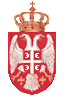 